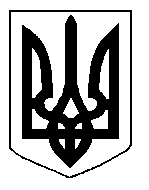 БІЛОЦЕРКІВСЬКА МІСЬКА РАДА	КИЇВСЬКОЇ ОБЛАСТІ	Р І Ш Е Н Н Я
від  28 березня 2019 року                                                                        № 3598-68-VIIПро  надання дозволу на розроблення проекту землеустрою щодо відведення земельної ділянки комунальної власності цільове призначення якої змінюється Комунальному підприємству Білоцерківської міської ради «Спецкомбінат з надання ритуальних послуг»Розглянувши звернення постійної комісії з питань земельних відносин та земельного кадастру, планування території, будівництва, архітектури, охорони пам’яток, історичного середовища та благоустрою до міського голови від 26 лютого 2019 року №71/2-17, протокол постійної комісії з питань  земельних відносин та земельного кадастру, планування території, будівництва, архітектури, охорони пам’яток, історичного середовища та благоустрою від 26 лютого 2018 року №167, заяву Комунального підприємства Білоцерківської міської ради «Спецкомбінат з надання ритуальних послуг» від 22 лютого 2019 року №1380, відповідно до ст. ст. 12, ч.2 ст.20, 79-1, 122, 123, 124 Земельного кодексу України, ст. 50 Закону України «Про землеустрій», п. 34. ч. 1 ст. 26 Закону України «Про місцеве самоврядування в Україні»,  міська рада вирішила:1.Надати дозвіл на розроблення проекту землеустрою щодо відведення земельної ділянки комунальної власності, цільове призначення якої змінюється з «03.13. Для будівництва та обслуговування будівель закладів побутового обслуговування» (вид використання – для розміщення та експлуатації виробничої майстерні - комплекс, нежитлові будівлі літери: «А», «Б», «В», «Г», «Е», «Є», «Ж», «Л», «К», «М», «Н», «О», «П», «Р», «Т», «У», «Ш», «Ю», «Ц») на  «03.15. Для будівництва та обслуговування інших будівель громадської забудови» (вид використання – для розміщення та експлуатації виробничої майстерні - комплекс, нежитлові будівлі літери: «А», «Б», «В», «Г», «Е», «Є», «Ж», «Л», «К», «М», «Н», «О», «П», «Р», «Т», «У», «Ш», «Ю», «Ц») Комунальному підприємству Білоцерківської міської ради «Спецкомбінат з надання ритуальних послуг» за адресою: вулиця Київська, 94 площею 1,5208 га за рахунок земель населеного пункту м. Біла Церква, кадастровий номер: 3210300000:06:012:0001. 2. Особі, зазначеній  в цьому рішенні, подати на розгляд сесії міської ради належним чином розроблений та погоджений проект землеустрою щодо відведення земельної ділянки комунальної власності цільове призначення якої змінюється для затвердження.3.Контроль за виконанням цього рішення, покласти на постійну комісію з питань  земельних відносин та земельного кадастру, планування території, будівництва, архітектури, охорони пам’яток, історичного середовища та благоустрою.Міський голова                                                                                                           Г. Дикий